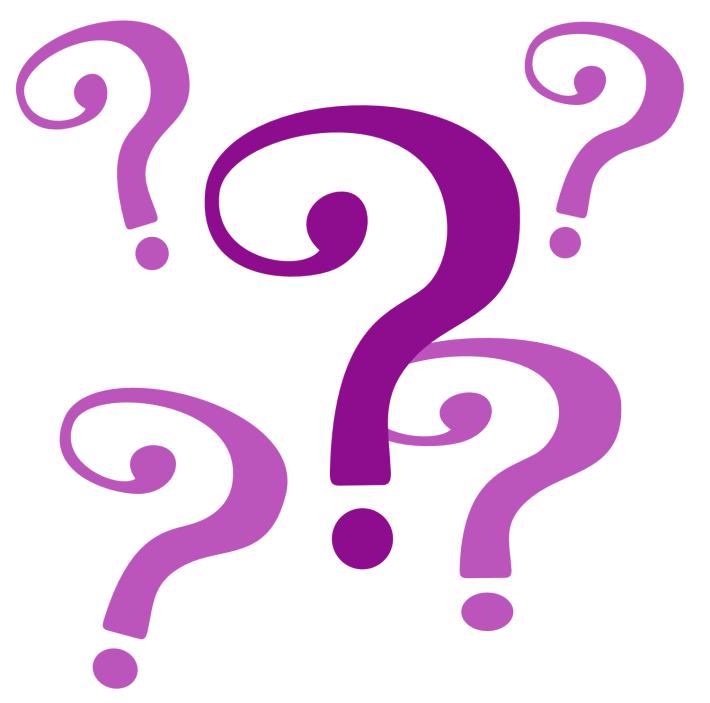 SS. Peter & Paul GymnasiumDoors open at 5:30 p.m. Trivia begins at 6:30 p.m. 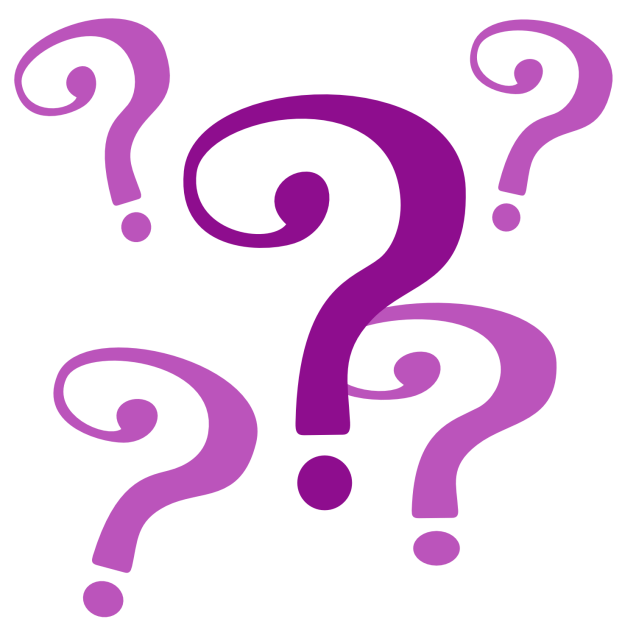 